ПОРТФОЛИО ВЫПУСКНИКА ФАКУЛЬТЕТА ТОВІ. Общие сведения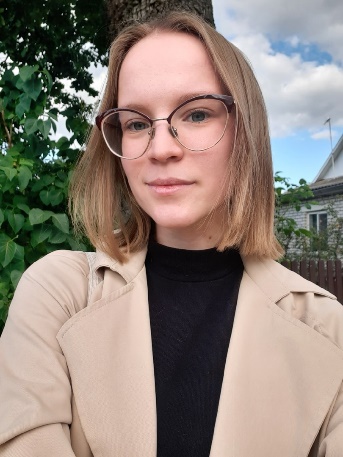 *По желанию выпускника, для открытого представления в сети интернет.ІІ. Результаты обученияІІІ. СамопрезентацияФамилия, имя, отчество   Поротова Анастасия РуслановнаДата рождения/гражданство29.06.2000ФакультетТехнология органических веществСпециальностьТехнологияя лекарственных препаратовСемейное положениеНе замужемМесто жительства (указать область, район, населенный пункт)Минская область, Минский район, аг. Большевик E-mailanastya2906@gmail.comСоциальные сети (ID)*Моб.телефон/Skype*Основные дисциплины по специальности, изучаемые в БГТУДисциплины курсового проектирования1.Микробиология2.Химия и технология БАВ3.Введение в фармакологию4.Технология микробного синтеза антибиотиков, витаминов, ферментов5.Основные процессы химического синтеза БАВ6.Биохимия7.Оборудование и проектирование предприятий фармацевтической промышленности8.Методы генной инженерии в фармации и биобезопасность 9.Основы промышленной асептики10.Технология фитопрепаратов11.Технология готовых лекарственных средств1. Прикладная механика2.Процессы и аппараты химических технологий3.Технология микробного синтеза антибиотиков, витаминов, ферментов4.Организация производства и управления предприятием5. Оборудование и проектирование предприятий фармацевтической промышленностиСредний балл по дисциплинам специальности7,6Места прохождения практикиРНПЦ эпидемиологии и микробиологии, БГТУВладение иностранными языками (подчеркнуть необходимое, указать язык); наличие международных сертификатов, подтверждающих знание языка: ТОЕFL, FСЕ/САЕ/СРЕ, ВЕС и т.д.начальный;элементарный;средний;продвинутый;                 свободное владение.Английский Дополнительное образование (курсы, семинары, стажировки, владение специализированными компьютерными программами и др.)нетНаучно-исследовательская деятельность (участие в НИР, конференциях, семинарах, научные публикации и др.)нетОбщественная активностьУчастие в различных культурно-массовых мероприятиях, проводимых в том числе и на базе университета, творческих конкурсахЖизненные планы, хобби и сфера деятельности, в которой планирую реализоватьсяПомимо университета веду активный образ жизни, занимаюсь спортом, участвую в творческой деятельности в виде различных театральных и вокальных номеров. Желаемое место работы (область/город/предприятие и др.)Г. Минск